Guía de trabajo autónomo 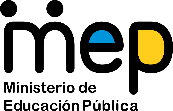 El trabajo autónomo es la capacidad de realizar tareas por nosotros mismos, sin necesidad de que nuestra docente esté presentes. 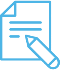 Me preparo para hacer la guía Pautas que debo verificar antes de iniciar mi trabajo.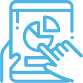 Voy a recordar lo aprendido en clase. 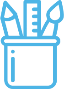  Pongo en práctica lo aprendido en claseMatriz de autorregulación y evaluación Centro Educativo: Colegio Tuetal Norte  Educadora: Gabriela López Muñoz Nivel: noveno   Sección: 9-4Asignatura:  Ciencias Tema: Sistema NerviosoMateriales o recursos que voy a necesitar Materiales generales como cuaderno, borrador, lápiz o lápices de color, bolígrafo, computadora e internet Guía de trabajo Video “El alma está en la red del cerebro”. https://www.youtube.com/watch?v=jgTH2Sb5pysLectura de la noticia: “ Las emociones intensas no son buenas para el aprendizaje” https://elpais.com/economia/2020/02/27/actualidad/1582802517_740361.htmlCondiciones que debe tener el lugar donde voy a trabajar La guía se realiza de forma autónoma. El lugar para trabajar, debe ser un lugar cómodo, con iluminación, se debe disponer de un lugar donde no se vaya a distraer fácilmente, un sitio en el cual pueda extender los materiales de trabajo. En la medida de lo posible, tener acceso a computadora con internet o celular con internet.Tiempo en que se espera que realice la guía 120 minutos, aproximadamente. Cada uno puede trabajar a su ritmo. Indicaciones Recuerde, al iniciar el presente trabajo, debe leer con detenimiento la noticia: “Las emociones intensas no son buenas para el aprendizaje”, observar el  video: “El alma está en la red del cerebro” y tomar notas en el cuaderno, puede pausar el video o leer las veces que necesite, el texto para comprender y que le quede claro la información.Los trabajos realizados los debe guardar para presentarlo a su docente y comentarlos en clase cuando este con los(as) compañeros(as)Puede utilizar otras fuentes de información diferentes a las indicadas en esta ficha.Actividad 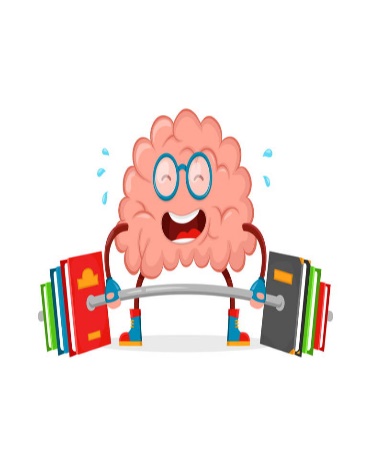 Preguntas para reflexionar y responder Reflexione a cerca de las siguientes preguntas:¿Cuál es el nombre de la célula fundamental del sistema nervioso, cómo logra comunicarse una célula con otra? ¿Cuáles son las partes del cerebro? ¿Cuáles enfermedades afectan directamente al sistema nervioso?¿Qué recuerdo de mi infancia y por qué?      Escriba y/o dibuje en su cuaderno, las respuestas a las preguntas           anteriores.Indicaciones Observe el video: “El alma está en la red del cerebro”. https://www.youtube.com/watch?v=jgTH2Sb5pys               Conteste las siguientes preguntas y escriba en su cuaderno las respuestas:4. Comente por escrito ¿de qué depende que recordemos algunas cosas y otras no?5. ¿Cuál es el truco para adquirir nueva memoria? 6. ¿Qué pasa con las neuronas después de los cuarenta años? 7. Cite 12 consejos para posponer el envejecimiento del cerebro.8. De los consejos anteriores, ¿cuáles práctica  y cuáles llamo su atención y por qué?9. Explique con sus propias palabras la analogía (comparación) entre el funcionamiento cerebral y una orquesta. 10. Cite y explique los tres tipos de memorias11. ¿Qué pasaría si nuestro celebro recordara todo lo que vivimos, por qué inhibimos ciertos recuerdos? 12. ¿Qué nos permite la corteza frontal o lóbulo frontal? ¿Qué ventaja nos ofrece dichas habilidades?13. ¿Comente por escrito cuál es la clave del funcionamiento cerebral y elabore una analogía con el trabajo en equipo?  Realice la lectura de la noticia: “ Las emociones intensas no son buenas para el aprendizaje” https://elpais.com/economia/2020/02/27/actualidad/1582802517_740361.html             Conteste las siguientes preguntas y escriba en su cuaderno las respuestas:14.  Elaboro un párrafo donde índico las estrategias que utilizo para aprender. 15. ¿Cuáles acciones me permiten potenciar la memoria?16. Construyo una frase  u otra expresión artística para  ilustrar  lo qué me motiva para aprender. 17. ¿Cuál es mi opinión sobre los mitos del aprendizaje desmentidos por genetista evolutivo, Héctor Ruíz Martín? Elabore un párrafo con su respuesta. Indicaciones o preguntas para auto regularse y evaluarseAl terminar el trabajo reflexiono sobre lo realizado, a través de las siguientes preguntas: 18. ¿Comprendí la temática desarrollada?, ¿la puedo relacionar con otros temas cotidianos, cuáles temas?19. ¿Qué cambiaría en mi guía de trabajo autónomo?20. ¿Le puedo explicar a otra persona lo que aprendí? Redacte un párrafo donde relate lo aprendido.21. ¿Me agradó trabajar de forma autónoma, sin el grupo de compañeros(as) y sin la docente?22. ¿Propondría otro tipo de actividades? ¿Cuáles?Las reflexiones realizadas a partir de estas preguntas, también deben registrarse en el cuaderno.Con el trabajo autónomo voy a aprender a aprender Con el trabajo autónomo voy a aprender a aprender Reviso las acciones realizadas durante la construcción del trabajo.Marco una X encima de cada símbolo al responder las siguientes preguntas Reviso las acciones realizadas durante la construcción del trabajo.Marco una X encima de cada símbolo al responder las siguientes preguntas ¿Leí las indicaciones con detenimiento?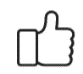 ¿Seguí las indicaciones?¿Busqué en el diccionario, internet  o consulté con un familiar el significado de las palabras que no conocía?¿Me devolví a leer las indicaciones cuando no comprendí qué hacer?Con el trabajo autónomo voy a aprender a aprenderCon el trabajo autónomo voy a aprender a aprenderValoro lo realizado al terminar por completo el trabajo.Marca una X encima de cada símbolo al responder las siguientes preguntasValoro lo realizado al terminar por completo el trabajo.Marca una X encima de cada símbolo al responder las siguientes preguntas¿Leí mi trabajo para saber si es comprensible lo escrito o realizado?¿Revisé mi trabajo para asegurarme si todo lo solicitado fue realizado?¿Me siento satisfecho con el trabajo que realicé?Explico ¿Cuál fue la parte favorito del trabajo?¿Qué puedo mejorar, la próxima vez que realice la guía de trabajo autónomo?Explico ¿Cuál fue la parte favorito del trabajo?¿Qué puedo mejorar, la próxima vez que realice la guía de trabajo autónomo?